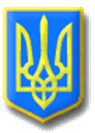 ЛИТОВЕЗЬКА СІЛЬСЬКА РАДАІВАНИЧІВСЬКОГО РАЙОНУ, ВОЛИНСЬКОЇ ОБЛАСТІПРОТОКОЛТридцять четвертої  (позачергової) сесії сільської ради сьомого скликанняВід 13 січня  2020 року                                                                         с. ЛитовежВсього обрано 22 депутатиПрисутні на сесії  15 депутатів:Глушнюк Юрій Олександрович,  Крась Сергій Васильович, Касянчук Олена Леонідівна, Качмарчук Василь Анатолійович, Кукоба Віталій Вікторович, Новосад Юлія Василівна, Матящук Ярослав Васильович, Шестон Чеслав Анатолійович,  Романюк Іван Володимирович, Красюн Сергій Миколайович, Киця Роман Андрійович,  Куницька Лариса Веніамінівна,  Соломенюк Михайло Сергійович, Мацюк Сергій Григорович, Микитюк Микола Харитонович,Відсутні: Лукашук Юрій Олександрович, Клин Андрій Леонідович, Дусь Микола Васильович, Бутчак Микола Михайлович, Баран Олександр Михайлович, Парій Надія Василівна,  Ганюк Лілія Іванівна ( з поважних причин). Сесію веде Литовезький сільський голова - Іванчук Іван Іванович.Для ведення протоколу засідання сесії необхідно обрати секретаря.Поступила пропозиція секретарем засідання  сесії обрати Касянчук Олену Леонідівну.  Питання ставиться на голосування.Проголосували:   «за» - одноголосно.Секретар засідання  -   Касянчук О.Л.        На тридцять четверту сесію сільської ради сьомого скликання прибуло  15 депутатів. Відповідно до пункту 12 статті 46 Закону України «Про місцеве самоврядування в Україні» сесія є правомочною. У кого є які пропозиції щодо початку роботи сесії? Поступила пропозиція роботу тридцять четвертої сесії сільської ради сьомого скликання розпочати. Хто за дану пропозицію прошу голосувати? Проти? Утримався? Голосували одноголосно. Тридцять четверта  сесія сільської ради сьомого скликання оголошена відкритою.Депутати  сільської ради та присутні виконали Державний Гімн України.Сільський голова І.Іванчук  пропонує обрати лічильну комісію для проведення поіменного голосування в складі 2-х депутатів.Питання про кількісний склад лічильної комісії ставиться на голосування:                            Проголосували:                             «за»- одноголосно.                            Рішення прийнято         До складу лічильної комісії пропонується обрати депутатів сільської ради:
      Романюка Івана ВолодимировичаКуницьку Ларису Веніамінівну         Питання про персональний склад лічильної комісії ставиться на голосування:                                          Проголосували:                                           «за»- одноголосно.                                          Рішення прийнятоПорядок денний:1.Про затвердження порядку денного позачергової  тридцять четвертої  сесії сільської ради сьомого скликання.Доповідач: О.Л.Касянчук – секретар ради.2. Про надання щорічної основної відпустки  голові Литовезької сільської радиІванчуку І.І.Доповідач: І.І.Іванчук – сільський голова.3.Про звернення до голови Волинської обласної державної адміністрації.Доповідач: О.Л.Касянчук – секретар ради.4.Різне1.СЛУХАЛИ: Про затвердження порядку денного позачергової тридцять четвертої сесії сільської ради сьомого скликання.ДОПОВІДАЄ: О.Л.Касянчук – секретар ради.ВИСТУПИЛИ: депутат ради – Шестон Ч.А., який запропонував підтримати проект  рішення.ГОЛОСУВАЛИ: прийняти проект рішення за основу і в цілому, як рішення ради«за»- 15(голосував сільський голова) ;  «проти» - 0; «утримався» - 0.ВИРІШИЛИ: рішення «Про затвердження порядку денного позачергової тридцять четвертої сесії сільської ради сьомого скликання» - прийняти.   (рішення №34/1 додається)2.СЛУХАЛИ: «Про надання щорічної основної відпустки  голові Литовезької сільської ради Іванчуку І.І.». ДОПОВІДАЄ:І.І.Іванчук – сільський голова. ВИСТУПИЛИ: депутат ради – Красюн С.М., який запропонував підтримати даний проект рішення. ГОЛОСУВАЛИ: прийняти проект рішення за основу і в цілому, як рішення ради«за»-14(сільський голова не голосує); «проти» - 0; «утримався» - 0.ВИРІШИЛИ: рішення «Про надання щорічної основної відпустки  голові Литовезької сільської ради Іванчуку І.І.»- прийняти (рішення №34/2 додається)3.СЛУХАЛИ: Про звернення до голови Волинської обласної державної адміністрації. ДОПОВІДАЄ: О.Л.Касянчук – секретар ради, яка зачитала зміст звернення.ВИСТУПИЛИ: депутат ради – Матящук Я.В., який запропонував підтримати даний проект рішення. ГОЛОСУВАЛИ: прийняти проект рішення за основу і в цілому, як рішення ради«за»-15(голосує сільський голова  ); «проти» - 0; «утримався» - 0.ВИРІШИЛИ: рішення «Про звернення до голови Волинської обласної державної адміністрації»- прийняти (рішення №34/3 додається)Питання порядку денного вичерпано, позачергову  тридцять четверту сесію сільської ради сьомого скликання оголошено закритою.                           Депутати  сільської ради виконали Державний Гімн УкраїниСільський голова                                                                                        І.ІванчукСекретар засідання                                                                                     О.Касянчук